基隆市立碇內國民中學111學年度「基隆市區域職業試探與體驗示範中心-碇內中心」
寒假體驗營活動簡章依據：教育部國民及學前教育署補助國民中學區域職業試探與體驗示範中心   作業要點。碇內國中111年度職業試探與體驗示範中心續辦計畫。目標：增進國中小學生對職業與工作世界之認識。提供國中小學生職業試探與興趣探索機會。培育良好工作態度與建立正確職業價值觀。辦理單位：指導單位：教育部國民及學前教育署。主辦單位：基隆市政府教育處。承辦單位：基隆市立碇內國民中學。協辦單位：國立基隆商工、莊敬高職。活動日期：112年2月09、10日 (四、五) 8：30至16：00。(商管群課程)。112年2月09、10日 (四、五) 8：30至16：00。(藝術群課程)。  課程表請參照【附件一】。參加對象：本市國民中小學五、六、七年級學生。課程名稱（辦理職群）：經營達人初體驗（商業管理群）。黑盒子劇場秀（藝術群）。開班條件：   全日梯次15人為上限，以個人為單位，先報名先錄取，額滿為止。報名方式及錄取名單公告：報名方式：本活動採線上報名，報名時間為112年1月16日(一)早上9點 至112年2月1日(三)下午5點 ，額滿為止。報名請至google表單上填寫，Facebook搜尋「DN 基隆市碇內國中職業試探與體驗示範中心」或至碇內國中網頁https://dnjh.kl.edu.tw/，詳填網頁左邊「職探中心寒假體驗營個人報名表」。先報名先錄取，額滿為止。報名時間截止後，錄取名單公告於碇內職探中心粉絲專頁，不再另行通知。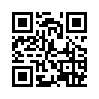 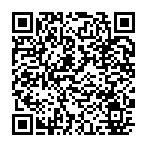      DN 碇內中心FB粉絲專頁             碇內國中校網本案聯絡人：本校輔導處主任：王菀詩(電話：24586105分機41)。                   專員：林育如(電話：24586105分機42)。注意事項：不受理電話及臨時報名。錄取後不得轉讓他人。錄取後請務必參加，避免資源浪費，如因突發事故需取消報名，請於 活動開始前二日內先致電碇內國中輔導處聯絡人。本活動費用全免(提供學生午餐與保險)。請於當天早上8:30-9:00至碇內國中專科大樓一樓會議室報到。並於當天下午16:00由碇內國中統一放學。壹拾、 預期效益：       學生皆能透過職群體驗課程，了解相關職業及工作內容，啟發學習動機增       進自我探索，提升生涯抉擇及規劃能力。交通方式：學生需由家長自行接送，請家長留意上課時間。本校地址：基隆市暖暖區源遠路152巷75號。經費來源：      由111學年度國民中學區域職業試探與體驗示範中心計畫經費支應。全程參與課程活動之學生，頒發體驗證書。本計畫經基隆市政府教育處核准後實施。 基隆市立碇內國民中學111學年度        附件一「職業試探與體驗示範中心—碇內中心」寒假體驗營 
課程表2/09(四)、2/10(五)課程名稱商業管理群之
金融理財小達人8:45-9:00簽到及點名9:00-10:40進擊吧！理財通10:40-12:00行銷小達人碟古巴特/婚禮小物實作12:00-13:00午餐時間13:00-15:30台北南港文薈館實地參訪15:30-16:00分享與回饋
發證書/賦歸2/09(四)2/10(五)課程名稱藝術群之
表演魔術營藝術群之
黑盒子劇場秀8:45-9:00簽到及點名簽到及點名9:00-10:40黑盒子角落示範與體驗黑盒子角落示範與體驗10:40-12:00百變模特兒時裝秀百變模特兒時裝秀12:00-13:00午餐時間午餐時間13:00-14:30       魔術好好玩你不可不知的妝前秘密
舞台妝初體驗14:30-15:40       魔術好好玩給60年後的自己
受傷為什麼要痛15:40-15:50分享與回饋分享與回饋15:50-16:00發證書/賦歸發證書/賦歸